ISTITUTO ISTRUZIONE SUPERIORE “BENINI” - MELEGNANO  STUDENTI MOBILITA’ IN USCITAALLEGATO  3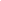 Piano di apprendimento: indicazioni didattiche del Consiglio di classe allo studente in mobilità A.S.  20…../20……Firma dei docenti del Consiglio di ClasseData ……………………………………………                           Firma del genitore ……………………………………………… Al fine di affrontare agevolmente il 5° anno di corso, i docenti della classe individuano per ogni disciplina di studio, i seguenti contenuti essenziali funzionali allo sviluppo delle Competenze chiave europee Competenza alfabetica funzionaleCompetenza multilinguistica (che verrà verificata anche attraverso il colloquio in lingua)Competenza matematica, in scienze, tecnologie e ingegneria Competenza digitaleCompetenza personale, sociale e capacità di imparare a imparare Competenza in materia di cittadinanza (che verrà verificata anche attraverso il colloquio)Competenza imprenditorialeCompetenza in materia di consapevolezza ed espressione culturali (che verrà verificata anche attraverso il colloquio)Nome dell'alunno: E-mail dell’alunno:Classe e sezione del IIS Benini:                                                  (A.S…………………………)Periodo di mobilità (da/fino a):Durata totale (in mesi):Nome del docente di contatto (tutor) individuato dal Consiglio di Classe:E-mail del docente tutor:Nome e indirizzo della scuola ospitante:Nome eventuale docente di riferimento all’estero:Nome CognomeDisciplinafirmaDocenteDisciplinaClasseContenuti fondamentaliContenuti fondamentaliContenuti fondamentaliDocenteDisciplinaClasseContenuti fondamentaliContenuti fondamentaliContenuti fondamentali